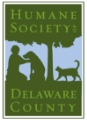 FOR IMMEDIATE RELEASEContact: Carol Girberd, Director								Tel: (740) 367-7387Email: grantshsdc@live.comSHELTER OFFERS ‘SUMMER LOVIN’ ADOPTION SPECIAL FOR FELINES Half off cat & kitten adoption fees at HSDCKitten season is in full swing! The Humane Society of Delaware County has extended their ‘Summer Lovin’ Adoption Special’ to increase cat and kitten adoptions through 8/2.  During the next week any approved cat or kitten adoption will be half priced.  Now is a great time for families and individuals who have been considering adoption to add a feline family member. Through August 2nd adult cat adoptions will be priced at $30 and kitten adoptions will be priced at $42.50.  All cats & kittens have been spayed/neutered, microchipped, vaccinated, and tested for FELV/FIV. The Humane Society of Delaware County is open Tuesday-Sunday from 11:00am-6:00pm.  Adoptable animals can be viewed on the website at: www.hsdcohio.org. If you would like more information about this adoption special, or the Humane Society of Delaware County please call the shelter at 740-369-7387.###